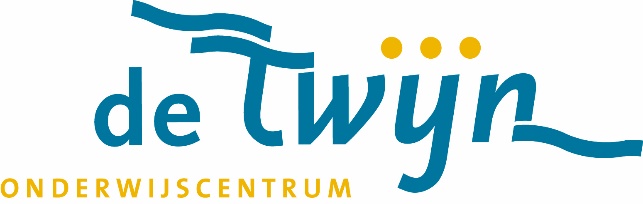 Planning CvB’s 2023-2024Versie 4 juli 2023BoterdiepBoterdiepBoterdiepmaandagVlonder met revalidatie (=incl. Violierenstraat)09.00-10.00 uurdinsdagWerf zonder revalidatie(= incl. Sleedoornstraat)11.00-12.00 uurdonderdagWerf met revalidatie(= incl. Sleedoornstraat)09.00-11.30 uur25 september 202326 september 20235 oktober 20236 november 20237 november 20239 november 202311 december 202312 december 20237 december 202329 januari 202430 januari 20241 februari 20244 maart 20245 maart 202414 maart 202422 april 202423 april 202411 april 20243 juni 20244 juni 202423 mei 20241 juli 20242 juli 202420 juni 2024ViolierenstraatSO Schoolverlaters CvB: 13 februari 2024 van 09.00 tot 12.00 uur op het BoterdiepBestemd voor:Netwerkdirecteuren SO en VSO Vervolgonderwijs en VSO ArbeidOrtho’s SOOrtho’s VSOZorgcoördinatoren VSOTeamondersteuners bovenbouw SOGroepsleiding leerjaar 8 SOSO schoolverlaters update CvB: 16 mei 2024 van 09.00 tot 11.00 uur op het Hengeveld.Bestemd voor:Netwerkdirecteuren SO en VSO Vervolgonderwijs en VSO ArbeidOrtho’s SOOrtho’s VSOZorgcoördinatoren VSOTeamondersteuners bovenbouw SOdinsdagVlonder zonder revalidatie (= incl. Boterdiep)09.00-10.30 uurSO Schoolverlaters CvB: 13 februari 2024 van 09.00 tot 12.00 uur op het BoterdiepBestemd voor:Netwerkdirecteuren SO en VSO Vervolgonderwijs en VSO ArbeidOrtho’s SOOrtho’s VSOZorgcoördinatoren VSOTeamondersteuners bovenbouw SOGroepsleiding leerjaar 8 SOSO schoolverlaters update CvB: 16 mei 2024 van 09.00 tot 11.00 uur op het Hengeveld.Bestemd voor:Netwerkdirecteuren SO en VSO Vervolgonderwijs en VSO ArbeidOrtho’s SOOrtho’s VSOZorgcoördinatoren VSOTeamondersteuners bovenbouw SO26 september 2023SO Schoolverlaters CvB: 13 februari 2024 van 09.00 tot 12.00 uur op het BoterdiepBestemd voor:Netwerkdirecteuren SO en VSO Vervolgonderwijs en VSO ArbeidOrtho’s SOOrtho’s VSOZorgcoördinatoren VSOTeamondersteuners bovenbouw SOGroepsleiding leerjaar 8 SOSO schoolverlaters update CvB: 16 mei 2024 van 09.00 tot 11.00 uur op het Hengeveld.Bestemd voor:Netwerkdirecteuren SO en VSO Vervolgonderwijs en VSO ArbeidOrtho’s SOOrtho’s VSOZorgcoördinatoren VSOTeamondersteuners bovenbouw SO7 november 2023SO Schoolverlaters CvB: 13 februari 2024 van 09.00 tot 12.00 uur op het BoterdiepBestemd voor:Netwerkdirecteuren SO en VSO Vervolgonderwijs en VSO ArbeidOrtho’s SOOrtho’s VSOZorgcoördinatoren VSOTeamondersteuners bovenbouw SOGroepsleiding leerjaar 8 SOSO schoolverlaters update CvB: 16 mei 2024 van 09.00 tot 11.00 uur op het Hengeveld.Bestemd voor:Netwerkdirecteuren SO en VSO Vervolgonderwijs en VSO ArbeidOrtho’s SOOrtho’s VSOZorgcoördinatoren VSOTeamondersteuners bovenbouw SO12 december 2023SO Schoolverlaters CvB: 13 februari 2024 van 09.00 tot 12.00 uur op het BoterdiepBestemd voor:Netwerkdirecteuren SO en VSO Vervolgonderwijs en VSO ArbeidOrtho’s SOOrtho’s VSOZorgcoördinatoren VSOTeamondersteuners bovenbouw SOGroepsleiding leerjaar 8 SOSO schoolverlaters update CvB: 16 mei 2024 van 09.00 tot 11.00 uur op het Hengeveld.Bestemd voor:Netwerkdirecteuren SO en VSO Vervolgonderwijs en VSO ArbeidOrtho’s SOOrtho’s VSOZorgcoördinatoren VSOTeamondersteuners bovenbouw SO30 januari 2024SO Schoolverlaters CvB: 13 februari 2024 van 09.00 tot 12.00 uur op het BoterdiepBestemd voor:Netwerkdirecteuren SO en VSO Vervolgonderwijs en VSO ArbeidOrtho’s SOOrtho’s VSOZorgcoördinatoren VSOTeamondersteuners bovenbouw SOGroepsleiding leerjaar 8 SOSO schoolverlaters update CvB: 16 mei 2024 van 09.00 tot 11.00 uur op het Hengeveld.Bestemd voor:Netwerkdirecteuren SO en VSO Vervolgonderwijs en VSO ArbeidOrtho’s SOOrtho’s VSOZorgcoördinatoren VSOTeamondersteuners bovenbouw SO5 maart 2024SO Schoolverlaters CvB: 13 februari 2024 van 09.00 tot 12.00 uur op het BoterdiepBestemd voor:Netwerkdirecteuren SO en VSO Vervolgonderwijs en VSO ArbeidOrtho’s SOOrtho’s VSOZorgcoördinatoren VSOTeamondersteuners bovenbouw SOGroepsleiding leerjaar 8 SOSO schoolverlaters update CvB: 16 mei 2024 van 09.00 tot 11.00 uur op het Hengeveld.Bestemd voor:Netwerkdirecteuren SO en VSO Vervolgonderwijs en VSO ArbeidOrtho’s SOOrtho’s VSOZorgcoördinatoren VSOTeamondersteuners bovenbouw SO23 april 2024SO Schoolverlaters CvB: 13 februari 2024 van 09.00 tot 12.00 uur op het BoterdiepBestemd voor:Netwerkdirecteuren SO en VSO Vervolgonderwijs en VSO ArbeidOrtho’s SOOrtho’s VSOZorgcoördinatoren VSOTeamondersteuners bovenbouw SOGroepsleiding leerjaar 8 SOSO schoolverlaters update CvB: 16 mei 2024 van 09.00 tot 11.00 uur op het Hengeveld.Bestemd voor:Netwerkdirecteuren SO en VSO Vervolgonderwijs en VSO ArbeidOrtho’s SOOrtho’s VSOZorgcoördinatoren VSOTeamondersteuners bovenbouw SO4 juni 2024SO Schoolverlaters CvB: 13 februari 2024 van 09.00 tot 12.00 uur op het BoterdiepBestemd voor:Netwerkdirecteuren SO en VSO Vervolgonderwijs en VSO ArbeidOrtho’s SOOrtho’s VSOZorgcoördinatoren VSOTeamondersteuners bovenbouw SOGroepsleiding leerjaar 8 SOSO schoolverlaters update CvB: 16 mei 2024 van 09.00 tot 11.00 uur op het Hengeveld.Bestemd voor:Netwerkdirecteuren SO en VSO Vervolgonderwijs en VSO ArbeidOrtho’s SOOrtho’s VSOZorgcoördinatoren VSOTeamondersteuners bovenbouw SO2 juli 2024SO Schoolverlaters CvB: 13 februari 2024 van 09.00 tot 12.00 uur op het BoterdiepBestemd voor:Netwerkdirecteuren SO en VSO Vervolgonderwijs en VSO ArbeidOrtho’s SOOrtho’s VSOZorgcoördinatoren VSOTeamondersteuners bovenbouw SOGroepsleiding leerjaar 8 SOSO schoolverlaters update CvB: 16 mei 2024 van 09.00 tot 11.00 uur op het Hengeveld.Bestemd voor:Netwerkdirecteuren SO en VSO Vervolgonderwijs en VSO ArbeidOrtho’s SOOrtho’s VSOZorgcoördinatoren VSOTeamondersteuners bovenbouw SO